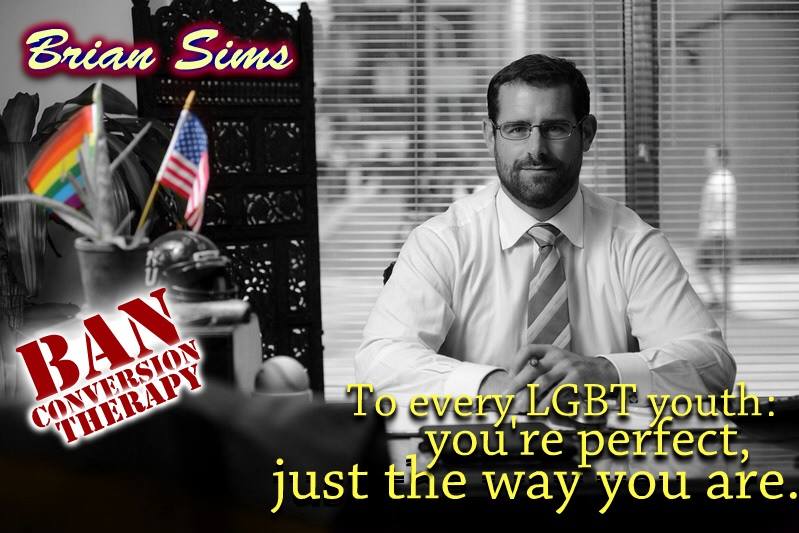 From “Brian Sims” Facebook page.